GOLDEN RETRIEVER CLUB, INC.WC/WCX TESTDate:		Sunday September 3, 2017Time: 		WCX judging begins at 9:00 AMWC will follow the WCXJudges: 		Jan Masica and Terri PardeeLocation: 	Hambden Nursery, Chardon, OHBirds:		DucksEntry Fees:	WC -   $40.00        WCX  -   $45.00ENTRIES CLOSE AT 8:00 PM EDT on Friday, August 25, 2017PLEASE USE ATTACHED OFFICIAL G.R.C.A. ENTRY FORM FOR ENTRIES!NO POST ENTRIES, Fax or email entries acceptedMake check payable to C.V.G.R.C. and mail with completed entry form to:Tara Perby10620 Locust Grove Dr.Chardon, Ohio 44024440-286-5744, xroadsglds@aol.comThe GRCA Board is now requiring entries in the WC/WCX to send a copy of the dog’s AKC/CKC registration with the entry form.The tests will be run under AKC Field Trial Rules as modified by G. R. C. A. Winger use in the WCX is permitted and may be used.Qualifying dogs will receive certificates and rosettes.BITCHES IN SEASON ARE NOT PERMITTED ON THE TRIAL GROUNDS.Chair: Kathy KoenigCommittee: Tara Perby, Carol Young, Christy Thomas, Vonnie PetersonThese tests are open to all AKC retrievers.   Goldens and Flat-Coats will run before all other breeds. Entries are limited to 40 dogs with preference to untitled Goldens.Please bring any official rules for your specific breed Club and any forms that need to be signed by the judges.   Bring food and water for your dogs.Lunch will be provided compliments of CVGRCBring a side dish if you wantDonations gratefully acceptedScratches: Full refund will be made for sickness, injury, death, or bitches in  season upon receiving a note from a veterinarian.  Others as follows: Before the draw, full refund.  After the draw and before the start of the test, refund less $5.00.  After the start of the test, no refund.DIRECTIONSHeadquarters and WC/WCX tests are located at Hambden Nursery, PLEASE note there is a new entrance to the grounds.  The new entrance is a gravel driveway next to 9131 Kile Rd. Chardon OH. Take Rte 6E and make a left on Kile.MAP TO HAMBDEN NURSERY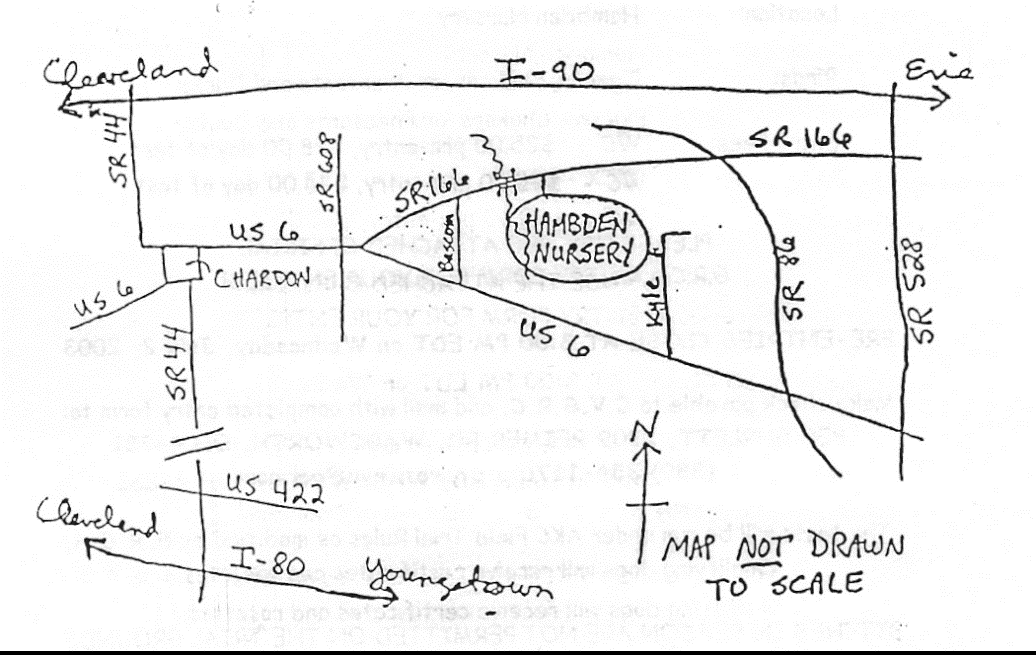 MOTELS IN THE AREARed Roof Inn	     I-90 at SR 306	, OH	      (440) 946-9872Motel 6   	     I-90 at SR 306 	, OH	      (440) 953-8835   Super 8 Mentor    SR 306 at SR 2		       (440) 951-8558   Studio 6	     SR 306 at SR 2		      (440) 946-0749   Comfort Inn	      I-90 at SR 45	Austinburg Twp., OH (440) 275-2711   Travelodge	      I-90 at SR 45	Austinburg Twp., OH (440) 275-2011   Howard Johnson’s  I-90 at SR 534	Geneva, OH	       440) 466-1168Golden Retriever Club of America, Inc.Official WC/WCX Test Entry FormTest Giving Club:  Cuyahoga Valley Golden Retriever Club, Inc.Date:     Sunday September 3, 2017Location:       Hambden Nursery, Hambden, OhioEntries Close: 8 PM EDT, Friday, August 25, 2017Entry Fees:	WC = $40.00      	 WCX = $45.00      Make Checks Payable to: C.V.G.R.C., Inc.	(Canadian Checks should be made payable in U.S. funds)Mail Entries to: Tara Perby 10620 Locust Grove Dr. Chardon, Ohio 44024Phone: (440) 286-5744   e-mail: xroadsglds@aol.comI enclose $_________for entry fees.  CALL NAME_____________________SIGNATUREPHONE					EMAILFOR CLUB/JUDGES’ USE ONLYEntry for:  _________  WC test  ___________ WCX test     ________________DOG’S REGISTERED NAMEEntry for:  _________  WC test  ___________ WCX test     ________________DOG’S REGISTERED NAMEEntry for:  _________  WC test  ___________ WCX test     ________________DOG’S REGISTERED NAMEBREEDBREEDSEXENTER NUMBER HERE___AKC REG NO.___AKC LITTER NO.___ILP NO.___FOREIGN REG NO. & COUNTRYDATE OF BIRTHDATE OF BIRTHENTER NUMBER HERE___AKC REG NO.___AKC LITTER NO.___ILP NO.___FOREIGN REG NO. & COUNTRYPLACE OF BIRTH___USA ___CANADA___FOREIGNPLACE OF BIRTH___USA ___CANADA___FOREIGNBREEDERBREEDERBREEDERSIRESIRESIREDAMDAMDAMACTUAL OWNER(S)ACTUAL OWNER(S)ACTUAL OWNER(S)OWNER’SADDRESSOWNER’SADDRESSOWNER’SADDRESSCITY, STATE, ZIPCITY, STATE, ZIPCITY, STATE, ZIPHANDLERHANDLERHANDLERI agree that the dog named herein is entered in and will be in the test at my own risk and that I will hold the host club, its members and agents, free from liability for any claims arising out of the entry of the dog or its presence at the test.I agree that the dog named herein is entered in and will be in the test at my own risk and that I will hold the host club, its members and agents, free from liability for any claims arising out of the entry of the dog or its presence at the test.I agree that the dog named herein is entered in and will be in the test at my own risk and that I will hold the host club, its members and agents, free from liability for any claims arising out of the entry of the dog or its presence at the test.NO.JUDGEPASSED/FAILEDJUDGE